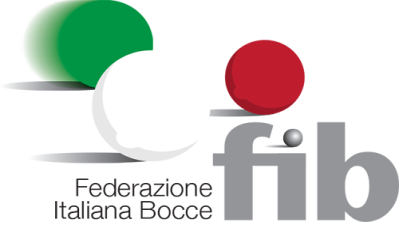 Campionato lecchesedi società  2024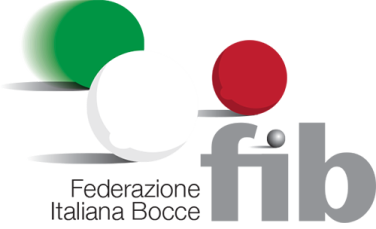 GIRONE ARISULTATODISPUTATO ILP.FATTIP.SUBITIPUNTICLASSIFICAGARLATESELIBERTA’ GALBIATE6 a 002 mar60397--0VEDUGGESELIBERTA’ GALBIATE2 a 416 mar46482--5VEDUGGESEGARLATESE3 a 303 apr47463--3GARLATESE15GARLATESEVEDUGGESE4 a 226 apr49415--2L.GALBIATE8LIBERTA’ GALBIATEVEDUGGESE3 a 311 mag40403--3VEDUGGESE10LIBERTA’ GALBIATEGARLATESEGIRONE BRISULTATODISPUTATO ILP.FATTIP.SUBITIPUNTICLASSIFICAFIGINIBINDELLA1 a 502 mar41571--6MANDELLESEBINDELLA2 a 429 mar37572--5MANDELLESEFIGINI2 a 413 apr43472--5BINDELLA11FIGINIMANDELLESE4 a 220 apr51235--2FIGINI11BINDELLAMANDELLESEMANDELLESE6BINDELLAFIGINIGIRONE CRISULTATODISPUTATO ILP.FATTIP.SUBITIPUNTICLASSIFICAFULGORCONVEGNO3 a 309 mar38393--3LEZZENESECONVEGNO5 a 103 apr55296--1LEZZENESEFULGOR4 a 218 apr50325--2CONVEGNO4FULGORLEZZENESEFULGOR5CONVEGNOLEZZENESELEZZENESE11CONVEGNOFULGOR